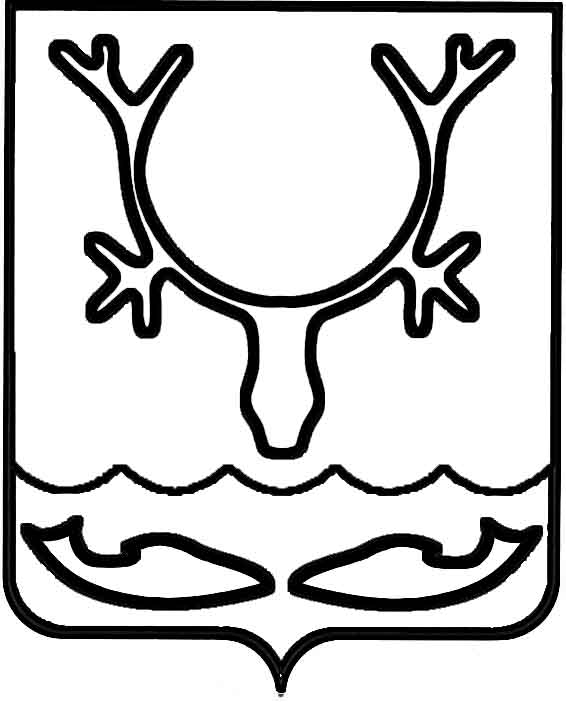 СОВЕТ городского округа "Город НАРЬЯН-МАР"9-я сессия IV созыва_____________________________________ решениеВ соответствии с Уставом муниципального образования "Городской округ "Город Нарьян-Мар" Совет городского округа "Город Нарьян-Мар" РЕШИЛ:1. В целях реализации на территории Ненецкого автономного округа Указа Президента Российской Федерации от 17 апреля 2020 года № 272 "О представлении сведений о доходах, расходах, об имуществе и обязательствах имущественного характера за отчетный период с 1 января по 31 декабря 2019 г." установить следующие особенности представления сведений о доходах, расходах, об имуществе и обязательствах имущественного характера за отчетный период с 1 января по 31 декабря 2019 года для отдельных категорий лиц, обязанных представлять такие сведения:- сведения о доходах, расходах, об имуществе и обязательствах имущественного характера за отчетный период с 1 января по 31 декабря 2019 года, срок подачи которых установлен пунктом 5 статьи 3 Положения "О статусе депутата Совета городского округа "Город Нарьян-Мар", утвержденного решением Совета городского округа "Город Нарьян-Мар" от 27.02.2009 № 460-р ( в редакции решения от 26.03.2020 № 76-р), пунктом 1 статьи 8.1 Положения "О статусе лиц, замещающих выборные должности местного самоуправления МО "Городской округ "Город Нарьян-Мар", утвержденного решением Совета городского округа "Город Нарьян-Мар" от 06.03.2007 № 125-р (в редакции решения от 26.03.2020 № 75-р), представляются до 1 августа 2020 года включительно. 2. Настоящее решение вступает в силу после его официального опубликования и применяется к правоотношениям, возникшим с 30 апреля 2020 года.г. Нарьян-Мар30 апреля 2020 года№ 88-рОб особенностях представления сведений о доходах, расходах, об имуществе и обязательствах имущественного характера за отчетный период с 1 января по 31 декабря 2019 годаГлава городского округа"Город Нарьян-Мар"____________________О.О. БелакПредседатель Совета городского округа "Город Нарьян-Мар"__________________________ Д.В. Гусев